                          
                     
Advance Care Planning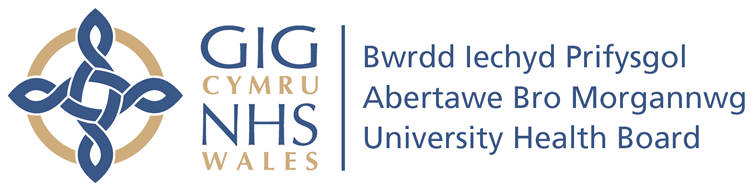 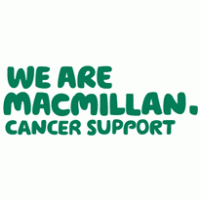 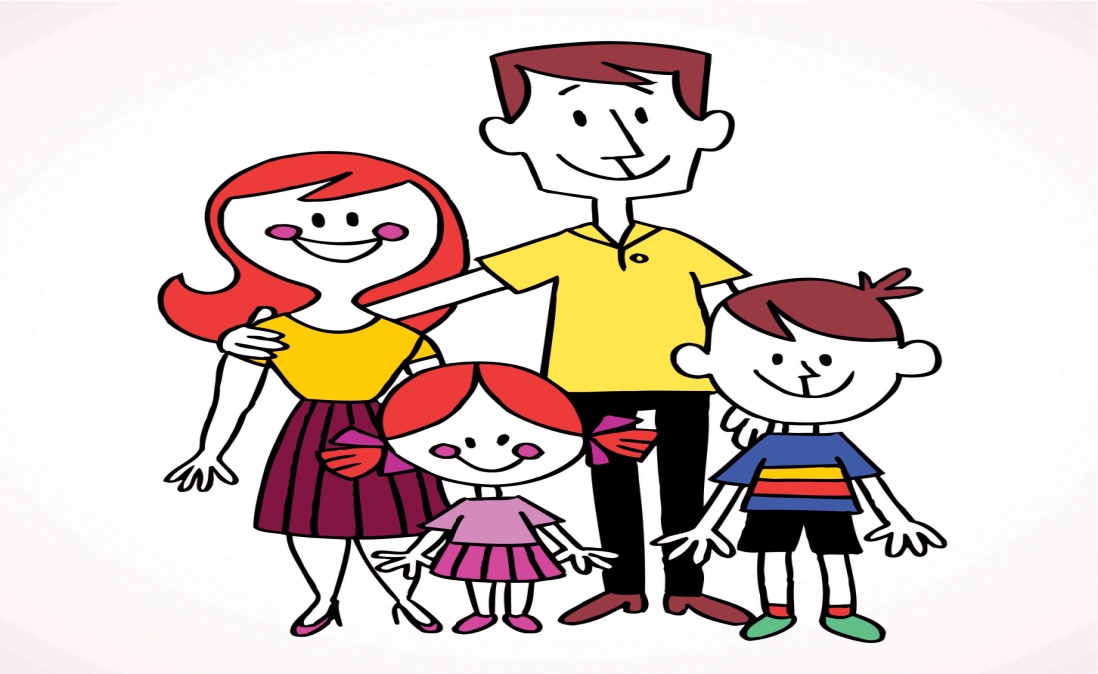 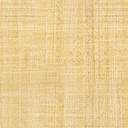 There are different ways you can make plans in advance. These include:making a willwriting down or telling people your wishes for your care (Advance Care Planning)creating a Lasting Power of Attorneycreating an Advance Decision to Refuse Treatment (ADRT)If you want to start planning ahead, you can talk to your:GPdistrict nursespecialist community nursesocial workerhospital doctorsFor further information please contact: The Advance Care Planning Team. Abm.advancecareplanningteam@wales.nhs.uk or                                                                               Sharlene Rippin, ACP Practitioner & Sian Vincent, ACP Practitioner:  07580 588393 Katherine Abbott, ACP Support Worker : 07580588423    
